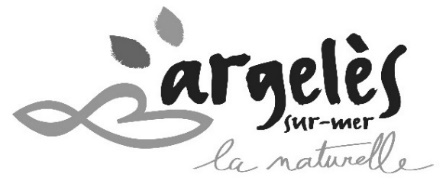 INSCRIPTION RESTAURANT SCOLAIRE à compter du (date obligatoire) :DOSSIER D’INSCRIPTION AU RESTAURANT SCOLAIREDOSSIER D’INSCRIPTION AU RESTAURANT SCOLAIREANNEE 2023/2024LE RENOUVELLEMENT EST OBLIGATOIRE CHAQUE ANNEELE RENOUVELLEMENT EST OBLIGATOIRE CHAQUE ANNEELE RENOUVELLEMENT EST OBLIGATOIRE CHAQUE ANNEEDate limite de dépôtLe 07/07/2023Le 07/07/2023DEPOT DU DOSSIER SOIT : DEPOT DU DOSSIER SOIT : Par mail au format PDF uniquement asco@ville-argelessurmer.frAu service Affaires Scolaires en MairieHoraires : de 9 h 30 à 12 h et de 14 h à 17 hLes lundis, mardis, jeudis et vendredis uniquement TOUT DOSSIER INCOMPLET SERA REFUSE, FAIRE LES PHOTOCOPIES NECESSAIRESLes lundis, mardis, jeudis et vendredis uniquement TOUT DOSSIER INCOMPLET SERA REFUSE, FAIRE LES PHOTOCOPIES NECESSAIRESENFANTSENFANTS1er enfant2ème enfantNom :Nom : Prénom :Prénom :Garçon          fille Garçon          fille Date naissance : Date naissance : Classe année 2023/2024 : Classe année 2023/2024 : Ecole maternelle : Ecole maternelle :  Granotera  Herriot  Tamaris  en attente Granotera  Herriot  Tamaris  en attenteEcole primaire :Ecole primaire : Curie-Pasteur  Molière  en attente Curie-Pasteur  Molière  en attenteFREQUENTATION CANTINE SCOLAIREFREQUENTATION CANTINE SCOLAIRE au forfait C’est à dire TOUS LES JOURS au ticket, préciser les jours fixes : LUNDI  MARDI  JEUDI  VENDREDISI GARDE ALTERNEE (joindre le jugement)Attention : 1 dossier par parent obligatoirement semaine paire  semaine impaireCocher soit tous les jours ou les journées TOUS LES JOURS  LUNDI  MARDI  JEUDI  VENDREDITARIFS année 2023TARIFS année 2023Au forfait : 55 euros par moisAu ticket : 4.25 euros le repasRESPONSABLE FINANCIERRESPONSABLE FINANCIER mère pèreMODALITES DE REGLEMENTMODALITES DE REGLEMENT prélèvement automatique Joindre un RIB + carte identité du responsable financier OBLIGATOIREMENT en régie/Mairie (par chèque, espèces ou CB)(règlement en Mairie service des affaires scolaires) IMPERATIVEMENT AVANT le 10 de chaque mois Attention : l’inscription en cantine s’effectue parallèlement à l’inscription en périscolaire (le midi avant et/ou après la cantine) auprès de la Communauté de Communes, 3 impasse de Charlemagne, ARG. S/Mhttps://www.cc-acvi.com/vivre-et-habiter/famille/enfance-3-11-ans/comment-sinscrire-aux-activites-de-loisirs/ Attention : l’inscription en cantine s’effectue parallèlement à l’inscription en périscolaire (le midi avant et/ou après la cantine) auprès de la Communauté de Communes, 3 impasse de Charlemagne, ARG. S/Mhttps://www.cc-acvi.com/vivre-et-habiter/famille/enfance-3-11-ans/comment-sinscrire-aux-activites-de-loisirs/ LES RESPONSABLES LEGAUXLES RESPONSABLES LEGAUXNom : Nom : Prénom : Prénom : Date de naissance : Date de naissance : En qualité de :  père    mère    tuteurEn qualité de :   père    mère    tuteurAdresse *Adresse *Code postal :                         ville : Code postal :                         ville : *si différente de l’enfant*si différente de l’enfantTél :Tél :@ : (EN MAJUSCULE)@ : (EN MAJUSCULE)Profession : Profession : Situation de famille :Situation de famille :Marié (e)  pacsé vie maritale divorcé(e)recomposé (e)  monoparentaleMarié (e)  pacsé vie maritale divorcé(e)recomposé (e)  monoparentaleCONDITIONS D’ADMISSION PIECES A FOURNIRCONDITIONS D’ADMISSION PIECES A FOURNIR Pour les salariésAttestation de travail précisant les horaires de travail (moins de 3 mois)Ou les 3 derniers bulletins de salaires Pour les professionnels autres (indépendants, libéraux, commerçants)Attestation NIS ou extrait répertoire du Commerce ou d’Industrie récente (moins de 3 mois) Pour les saisonniersL’inscription prendra effet à compter de la date de la prise de poste et cessera à la date de fin d’activité. Autres cas (évènements familials, médical, enfant transporté ect…)Les pièces à fournir seront en fonction du motif, le dossier sera étudié en commission scolaire en fonction des places disponibles en cantinePhotocopie d’un justificatif de domicile (moins de 3 mois) OBLIGATOIREPhotocopie d’un justificatif de domicile (moins de 3 mois) OBLIGATOIREIMPORTANTRadiation, changement d’adresse, RIB ou d’autorité parentale doivent être signalés IMPERATIVEMENT au service des affaires scolaires à défaut : les repas seront facturés et non remboursés.asco@ville-argelessurmer.fr – 04 68 95 34 44 - Mairie service Affaires ScolairesLES RESPONSABLES LEGAUX CERTIFIENT AVOIR PRIS CONNAISSANCE DU REGLEMENT DE LA CANTINE ET CERTIFIENT L’EXACTITUDE DES RENSEIGNEMENTS FOURNISLES RESPONSABLES LEGAUX CERTIFIENT AVOIR PRIS CONNAISSANCE DU REGLEMENT DE LA CANTINE ET CERTIFIENT L’EXACTITUDE DES RENSEIGNEMENTS FOURNISLES RESPONSABLES LEGAUX CERTIFIENT AVOIR PRIS CONNAISSANCE DU REGLEMENT DE LA CANTINE ET CERTIFIENT L’EXACTITUDE DES RENSEIGNEMENTS FOURNISLES RESPONSABLES LEGAUX CERTIFIENT AVOIR PRIS CONNAISSANCE DU REGLEMENT DE LA CANTINE ET CERTIFIENT L’EXACTITUDE DES RENSEIGNEMENTS FOURNISDate :   père mère tuteurSignatures :